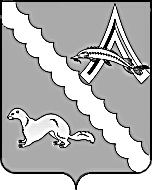 АДМИНИСТРАЦИЯ  АЛЕКСАНДРОВСКОГО РАЙОНАТОМСКОЙ ОБЛАСТИПОСТАНОВЛЕНИЕВ соответствии с Федеральным законом от 06.10.2003 № 131–ФЗ «Об общих принципах организации местного самоуправления в Российской Федерации», Федеральным законом от 27.07.2010 №210-ФЗ «Об организации предоставления государственных и муниципальных услуг», постановлениями Главы Александровского района от 25.12.2009 № 1046 «Об утверждении Порядка разработки и утверждения административных регламентов исполнения муниципальных функций (предоставления муниципальных услуг) в Администрации Александровского района», от 07.09.2010 № 781 «О разработке и утверждении административных регламентов исполнения муниципальных функций (предоставления муниципальных услуг) в Александровском районе в 2010 году»,ПОСТАНОВЛЯЮ:Внести изменения и дополнения в раздел II «Стандарт предоставления муниципальной услуги» Административного регламента предоставления  муниципальной услуги «Предоставление информации о результатах сданных экзаменов, тестирования и иных вступительных испытаний, а также о зачислении в образовательное учреждение»  утвержденного Постановлением Администрации Александровского района Томской области от 12.12.2016 № 1283:пункт 2.2. дополнить словами «а так же подведомственные Отделу образования муниципальные общеобразовательные учреждения Александровского района Томской области»; пункт 2.10.1. изложить в новой редакции:«2.10.1. Перечень документов, необходимых для предоставления муниципальной услуги (далее – документы):1)письменное обращение заинтересованного лица по вопросу предоставления муниципальной услуги (заявление в простой письменной форме);2) документ удостоверяющий личность;3) самостоятельно заявитель может предоставить ИНН; Требовать от заявителей документы, не предусмотренные данным пунктом Регламента, не допускается.»;изменения в пункт 2.10.1. цифру «30» заменить цифрой «10»;пункт 2.11 изложить в новой редакции:«2.11. Правовые основанием для предоставления муниципальной услуги является желание заявителя, а так же наличие заявления, о предоставлении информации о результатах сданных экзаменов, тестирования и иных вступительных испытаний, а также о зачислении в образовательное учреждение. Конечными результатами предоставления муниципальной услуги является получение заявителем информации о результатах сданных экзаменов, тестирования и иных вступительных испытаний, а также о зачислении в образовательное учреждение.»;дополнить пунктом 2.28.:«2.28. Показателем доступности является информация о порядке получения муниципальной услуги, а также о месте нахождения, контактных телефонах (телефонах для справок), адресах электронной почты, графике работы, сведения об органах и организациях, участвующих в предоставлении муниципальной услуги или являющихся источником получения информации, заявитель может получить:1) лично при обращении к специалисту Александровского РОО;2) по контактному телефону в часы работы Александровского РОО, указанные в Приложении 1 к Административному регламенту; 3) посредством обращения на адрес электронной почты, указанный в настоящем Административном регламенте;4) в общедоступной сети Интернет на  официальном сайте Александровского РОО: http://www.rooalex.tom.ru;5) на информационных стендах в Александровском РОО по адресу, указанному в настоящем Административном регламенте;6) после подписания соглашения, при обращении в МФЦ.Показателем качества предоставления муниципальной услуги является предоставление запрашиваемой информации в установленные сроки, а также отсутствие жалоб и судебных разбирательств.».2. Внести изменения в раздел III «Состав, последовательность и сроки выполнения административных процедур, требования к порядку их выполнения, в том числе особенности выполнения административных процедур в электронной форме, а также особенности выполнения административных процедур в многофункциональных центрах»  Административного регламента предоставления  муниципальной услуги «Предоставление информации о результатах сданных экзаменов, тестирования и иных вступительных испытаний, а также о зачислении в образовательное учреждение»  утвержденного Постановлением Администрации Александровского района Томской области от 12.12.2016 № 1283:1)пункт 3.4. изложить в новой редакции:«3.4. После подписания Соглашения о сотрудничестве предоставление муниципальной услуги - «Предоставление информации об образовательных программах и учебных планах, рабочих программах учебных курсов, предметов, дисциплин (модулей), годовых календарных учебных графиках» будет осуществляться в Многофункциональном центре по предоставлению государственных и муниципальных услуг, отдел по Александровскому району, расположенному по адресу: 636760, Томская обл., Александровский район, с. Александровское, ул. Лебедева, д. 30
Телефон: (38255) 4-41-01, (3822) 602-999
Время работы: пн-пт 9:00 – 18:00, сб 9:00 – 13:00Предоставления муниципальной услуги будет, осуществляется  через многофункциональный центр Александровского района Томской области, по принципу «одного окна» при личном обращении заявителя.Заявителю необходимо написать заявление о предоставлении муниципальной услуги по предоставлению информации о результатах сданных экзаменов, тестирования и иных вступительных испытаний, а также о зачислении в образовательное учреждение. Специалист многофункционального центра по предоставлению государственных и муниципальных услуг принявший заявление, выдает заявителю расписку, в которой указано что в течение 10 дней, с момента подачи заявления, ему будет подготовлен ответ.  Специалист многофункционального центра по предоставлению государственных и муниципальных услуг принявший заявление в течение 3 рабочих дней, с момента поступления заявления,  направляет его в Отдел образования.Отдел образования в течение 6 рабочих дней, с момента поступления заявления, рассматривает заявление, подготавливает информацию и направляет в Многофункциональный центр по предоставлению государственных и муниципальных услуг.Многофункциональный центр по предоставлению государственных и муниципальных услуг выдает представленный Отделом образования ответ на заявление в установленные сроки. Выдача ответа на запрос носит заявительный характер.»3. Управляющему делами Администрации Александровского района Томской области разместить на официальном сайте Администрации Александровского района Томской области (http://als.tomskinvest.ru/)  настоящее постановление.4.Настоящее постановление вступает в силу со дня его официального опубликования (обнародования).5.Контроль за исполнением настоящего постановления возложить на заместителя Главы Александровского района Каримову О.В.____________________________________________________________________Рассылка: Администрация Александровского района (1 экз.), Отдел образования Александровского района (1 экз.)14.08.2017                                                                                                          № 1020  с. Александровскоес. АлександровскоеО внесении изменения в постановление Администрации Александровского района Томской области № 1283 от 12.12.2016г.Глава Александровского района                                                    И.С. КрыловМатвеева А.Ф.2-53-00